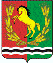 СОВЕТ ДЕПУТАТОВМУНИЦИПАЛЬНОГО ОБРАЗОВАНИЯ РЯЗАНОВСКИЙ СЕЛЬСОВЕТАСЕКЕЕВСКОГО РАЙОНА ОРЕНБУРГСКОЙ ОБЛАСТИчетвертого созываР Е Ш Е Н И Е28.12.2023                                                                                                          № 95	О бюджете  муниципального образования Рязановский сельсовет на 2024  и плановый период 2025-2026 годы 1. Утвердить основные характеристики бюджета муниципального    образования Рязановский сельсовет на 2024 и плановый период 2025-2026 годы, в том числе:на 2024 годпрогнозируемый общий объем доходов в сумме 5007,5 тыс. рублей;-  общий объем расходов в сумме 5007,5  тыс. рублей;дефицит  не прогнозируется;на 2025 годпрогнозируемый общий объем доходов в сумме 4765,9 тыс. рублей;-  общий объем расходов в сумме 4765,9 тыс. рублей;дефицит  не прогнозируется;на 2025 годпрогнозируемый общий объем доходов в сумме 4328,2 тыс. рублей;-  общий объем расходов в сумме 4328,2 тыс. рублей;дефицит  не прогнозируется;2.  Установить верхний предел муниципального внутреннего долга муниципального образования на 1 января 2024  года 0,0 рублей, также на 1 января 2025 года в сумме 0,0  рублей, на 1 января 2026 года в сумме 0,0  рублей. 3. Установить в 2024 году и плановый период 2025 и 2026 годов предел расходов на обслуживание муниципального долга муниципального образования Рязановский сельсовет в размере 0,0 тыс. рублей.          4.  Создать резервный фонд в 2024  и плановый период 2025 - 2026 годы в сумме 1,0 тыс. рублей.          5. Утвердить нормативы отчислений от федеральных, региональных налогов и сборов в бюджет поселения на 2024 и плановый период 2025-2026 годы  согласно приложению № 1.            6.  Учесть поступление доходов в бюджет муниципального образования  на 2024  и плановый период 2025-2026 годы согласно приложению № 2.            7. Утвердить распределение бюджетных ассигнований бюджета муниципального образования Рязановский сельсовет на 2024 и плановый период 2025-2026 годы по разделам и подразделам расходов классификации расходов бюджетов согласно приложению № 3.            8. Утвердить ведомственную структуру расходов бюджета муниципального образования Рязановский сельсовет на 2024 и плановый период 2025-2026 годы согласно приложению № 4.           9. Утвердить распределение бюджетных ассигнований бюджета муниципального образования Рязановский сельсовет на 2024 и плановый период 2025 -2026 годы  по разделам, подразделам, целевым статьям и видам расходов классификации расходов бюджетов, согласно приложению № 5.           10. Утвердить распределение бюджетных ассигнований бюджета муниципального образования Рязановский сельсовет на 2024 и плановый период 2025 - 2026 годы   по целевым статьям (муниципальным программам и непрограммным направлениям деятельности), разделам, подразделам, группам и подгруппам, видам расходов классификации расходов бюджетов, согласно приложению № 6.            11. Утвердить объем межбюджетных трансфертов, получаемых     из других бюджетов предоставляемых другим бюджетам бюджетной системы РФ в очередном финансовом 2024 году и плановом периоде 2025-2026г., согласно приложению № 7.            12. Утвердить распределение субвенции на осуществление  полномочий по первичному  воинскому учету на территориях, где отсутствуют военные комиссариаты,  на 2024 и плановый период 2025-2026 годы, согласно приложению №  8.          13. Утвердить перечень главных администраторов источников внутреннего  финансирования дефицита бюджета  муниципального образования Рязановский сельсовет  на 2024 и на плановый период 2025-2026 годы согласно приложению №10.           14. Утвердить источники внутреннего финансирования дефицита бюджета муниципального образования Рязановский сельсовет на 2024 и на плановый период 2024 -2026 годы согласно приложению №11.           15. Установить объем бюджетных ассигнований, направленных на исполнение публичных нормативных обязательств в сумме 0,00 рублей.            16.  Возложить функции по администрированию доходов поступающих в доход  бюджета муниципального образования Рязановский сельсовет на:937 – администрация муниципального образования Рязановский сельсовет Асекеевского района Оренбургской области.            17. Настоящее Решение подлежит обнародованию и вступает в силу с 1 января и действует до 31 декабря финансового года.Председатель Совета депутатов                                                      С.С. СвиридоваГлава муниципального образования                                                А.В. БрусиловПриложение № 1к  решению  Совета депутатов от  28.12.2023  № 95НОРМАТИВЫотчислений от федеральных, региональных налогов и сборов (в том числе и частипогашения задолженности прошлых лет, а также погашение задолженности поотмененным налогами сборам) в бюджеты поселений на 2024 год и плановый период 2025 – 2026 годов Приложение № 2                                                                                                                                         к решению Совета депутатов                                                                                                                      28.12.2023  № 95                           Объем поступлений доходов по основным источникамПриложение № 3                                                                                                                        к  решению  Совета депутатов                                                                                                                                                                                                от 28.12.2023 № 95РАСПРЕДЕЛЕНИЕ БЮДЖЕТНЫХ АССИГНОВАНИЙбюджета муниципального образования рязановский сельсоветна 2024 и плановый период 2025-2026 годы по разделам и подразделамрасходов классификации расходов бюджетОВ                                                                                                                                                                                                                            (тыс.руб.)                                                                                                               Приложение № 4          к решению Совета депутатов                                                                                                                                                                            от 28.12.2023  № 95 ВЕДОМСТВЕННАЯ СТРУКТУРАрасходов бюджета муниципального образования РЯЗАНОВСКИЙ сельсоветна 2024 и плановый период   2025-2026 годы                                                                                                                                                                                                (тыс. руб.)Приложение № 5                                                                                                                                                                            к решению Совета депутатов                                                                                                                                                                            от 28.12.2023  № 95   РАСПРЕДЕЛЕНИЕ БЮДЖЕТНЫХ АССИГНОВАНИЙмуниципального образования  рязановский сельсоветна 2023 год по разделам,  подразделам, целевым статьям  (МУНИЦИПАЛЬНЫМ ПРОГРАММАМ И НЕПРОГРАММНЫМ НАПРАВЛЕНИЯМ ДЕЯТЕЛЬНОСТИ), ГРУППАМ И ПОДГРУППАМ ВИДОВ РАСХОДОВ КЛАССИФИКАЦИИ РАСХОДОВ НА 2024 ГОДи плановый  период  2025-2026 годы                                                                                                                                                                              (тыс. руб.)Приложение № 6к  решению  Совета депутатовот  28.12.2023  № 95РАСПРЕДЕЛЕНИЕ БЮДЖЕТНЫХ АССИГНОВАНИЙ муниципального образования рязановский сельсовет ПО ЦЕЛЕВЫМ СТАТЬЯМ (МУНИЦИПАЛЬНЫМ ПРОГРАММАМ И НЕПРОГРАММНЫМ НАПРАВЛЕНИЯМ ДЕЯТЕЛЬНОСТИ), РАЗДЕЛАМ, ПОДРАЗДЕЛАМ, ГРУППАМ И ПОДГРУППАМ ВИДОВ РАСХОДОВ КЛАССИФИКАЦИИ РАСХОДОВ  на 2024 и плановый период 2025-2026 годы  (тыс. руб.)                                                                                                                             Приложение №7                                                                                                                                   к  решению  Совета депутатовот 28.12.2023г. № 95 Распределениемежбюджетных  трансфертов, передаваемых  бюджету муниципальногорайона из бюджетов поселений на осуществление части полномочий по решению вопросов местного значения в соответствии с заключеннымисоглашениями на 2024 и плановый период 2025 - 2026 годы ( тыс. руб.)Приложение № 8к   решению  Совета депутатов от 28.12.2023 № 95  РАСПРЕДЕЛЕНИЕсубвенции на осуществление полномочий по первичному воинскому учету на территориях, где отсутствуют военные комиссариаты, на 2024 и плановый период 2025 - 2026 годы                                                                                                        (тыс. руб.)Приложение № 10к решению Совета депутатов                 от 28.12.2023 № 95  ПЕРЕЧЕНЬглавных администраторов источников внутреннего финансирования дефицита бюджета с указанием объемов администрируемых источников внутреннего финансирования дефицита бюджета администрации муниципального образования Рязановский сельсовет на 2024 и плановый период 2025-2026 гг. по кодам классификации источников финансирования дефицита бюджетовПриложение № 11к  решению Совета депутатовот   28.12.2023  № 95 ИСТОЧНИКИвнутреннего финансирования дефицита бюджета муниципального образования  на 2024 год и плановый период 2025 - 2026 годов(тыс. руб.)Код бюджетной классификацииНаименование кода поступлений в бюджетПроцент отчислений1 01 02010 01 0000 110Налог на доходы физических лиц с доходов, источником которых является агент, за исключением доходов, в отношении которых исчисление и уплата налога осуществляются в соответствии со статьями 227,2271 и 228 Налогового кодекса Российской Федерации151 01 02020 01 0000 110Налог на доходы физических лиц с доходов , полученных от осуществления деятельности физическими лицами, зарегистрированными в качестве индивидуальных предпринимателей, нотариусов, занимающихся частной практикой, адвокатов, учредивших адвокатские кабинеты, и других лиц, занимающихся частной практикой в соответствии со статьей 227 Налогового кодекса Российской Федерации151 01 02030 01 0000 110Налог на доходы физических лиц с доходов, полученных физическими лицами в соответствии со статьей 228 Налогового кодекса Российской Федерации151 05 03010 01 0000 110Единый сельскохозяйственный налог501 05 03020 01 0000 110Единый сельскохозяйственный налог (за налоговые периоды, истекшие до 1 января 2011 года)601 06 01030 10 0000 110 Налог на имущество физических лиц1001 06 06033 10 0000 110Земельный налог, взимаемый по ставкам, установленным в соответствии с подпунктом 2 пункта 1 статьи 394 Налогового кодекса Российской Федерации и применяемым к объектам налогообложения, расположенным в границах поселений.1001 06 06043 10 0000 110Земельный налог, взимаемый по ставкам, установленным в соответствии с подпунктом 1 пункта 1 статьи 394 Налогового кодекса Российской Федерации и применяемым к объектам налогообложения, расположенным в границах поселений.1001 08 04020 01 0000 110Государственная пошлина за совершение нотариальных действий должностными лицами органов местного самоуправления, уполномоченными в соответствии с законодательными актами Российской Федерации на совершение нотариальных действий1001 11 03050 10 0000 120Проценты, полученные от предоставления бюджетных кредитов внутри страны за счет средств  бюджетов поселений1001 11 05025 10 0000 120Доходы, получаемые в виде арендной платы, а также средства от продажи права на заключение договоров аренды за земли, находящиеся в собственности сельских поселений (за исключением земельных участков муниципальных бюджетных и автономных учреждений)1001 11 05035 10 0000 120Доходы от сдачи в аренду имущества, находящегося в оперативном управлении органов управления сельских поселений и созданных ими учреждений (за исключением имущества муниципальных бюджетных и автономных учреждений)1001 11 07015 10 0000 120Доходы от перечисления части прибыли, остающейся после уплаты налогов и иных обязательных платежей муниципальных унитарных предприятий, созданных  сельскими поселениями.1001 11 08050 10 0000 120Средства, получаемые от передачи имущества, находящегося в собственности поселений (за исключением имущества муниципальных бюджетных и автономных учреждений, а также имущества муниципальных унитарных предприятий, в том числе казенных), в залог, в доверительное управление1001 11 09035 10 0000 120Доходы от эксплуатации и использования имущества автомобильных дорог, находящихся в собственности сельских поселений.1001 11 09045 10 0000 120Прочие поступления от использования имущества, находящегося в собственности  поселений (за исключением имущества муниципальных бюджетных и автономных учреждений, а также имущества муниципальных унитарных предприятий, в том числе казенных)1001 14 01050 10 0000 410Доходы от продажи квартир, находящихся в собственности поселений1001 14 02052 10 0000 410Доходы от реализации имущества, находящегося в оперативном управлении учреждений, находящихся в ведении органов управления поселений (за исключением имущества муниципальных бюджетных и автономных учреждений), в части реализации основных средств по указанному имуществу1001 14 02052 10 0000 440Доходы от реализации имущества, находящегося в оперативном управлении учреждений, находящихся в ведении органов управления поселений (за исключением имущества муниципальных бюджетных и автономных учреждений), в части реализации материальных запасов по указанному имуществу1001 14 03050 10 0000 410Средства от распоряжения и реализации конфискованного и иного имущества, обращенного в доходы поселений (в части реализации основных средств по указанному имуществу)1001 14 03050 10 0000 440Средства от распоряжения и реализации конфискованного и иного имущества, обращенного в доходы поселений (в части реализации материальных запасов по указанному имуществу)1001 14 04050 10 0000 420Доходы от продажи нематериальных активов, находящихся в собственности поселений1001 15 02050 10 0000 140Платежи, взимаемые органами управления (организациями) поселений за выполнение определенных функций1001 16 18050 10 0000 140Денежные взыскания (штрафы) за нарушение бюджетного законодательства (в части бюджетов поселений)1001 16 21050 10 0000 140Денежные взыскания (штрафы) и иные суммы, взыскиваемые с лиц, виновных в совершении преступлений, и в возмещение ущерба имуществу, зачисляемые в бюджеты поселений1001 16 23051 10 0000 140Доходы от возмещения ущерба при возникновении страховых случаев по обязательному страхованию гражданской ответственности, когда выгодоприобретателями выступают получатели средств бюджетов поселений1001 16 23052 10 0000 140Доходы от возмещения ущерба при возникновении иных страховых случаев, когда выгодоприобретателями выступают получатели средств бюджетов поселений1001 16 32000 10 0000 140Денежные взыскания, налагаемые в возмещение ущерба, причиненного в результате незаконного или нецелевого использования бюджетных средств (в части бюджетов поселений)1001 17 01050 10 0000 180Невыясненные поступления, зачисляемые в бюджеты поселений1001 17 02020 10 0000 180Возмещение потерь сельскохозяйственного производства, связанных с изъятием сельскохозяйственных угодий, расположенных на территориях поселений (по обязательствам, возникшим до 1 января 2008 года)1001 17 05050 10 0000 180Прочие неналоговые доходы бюджетов поселений1002 02 01001 10 0000 150Дотации бюджетам  поселений на выравнивание бюджетной обеспеченности1002 02 01003 10 0000 150Дотации бюджетам поселений на поддержку мер по обеспечению сбалансированности бюджетов, в целях выравнивания бюджетной обеспеченности1002 02 02003 10 0000 150Субсидии бюджетам поселений на реформирование муниципальных финансов1002 02 20077 10 0000 150Субсидии бюджетам поселений на софинансирование капитальных вложений в объекты муниципальной собственности1002 02 02089 10 0001 150Субсидии бюджетам поселений на обеспечение мероприятий по капитальному ремонту многоквартирных домов за счет средств бюджета1002 02 02089 10 0002 150Субсидии бюджетам поселений на обеспечение мероприятий по переселению граждан из аварийного жилищного фонда за счет средств бюджета1002 02 02150 10 0000 150Субсидии бюджетам поселений на реализацию программы энергоснабжения и повышения энергетической эффективности на период до 20211002 02 20216 10 0000 150Субсидии бюджетам  поселений на осуществление дорожной деятельности в отношении автомобильных дорог общего пользования, а также капитального ремонта и ремонта дворовых территорий многоквартирных домов, проездов к дворовым территориям многоквартирных домов населенных пунктов1002 02 29999 10 0000 150Прочие субсидии бюджетам поселений1002 02 03003 10 0000150Субвенции бюджетам поселений на государственную регистрацию актов гражданского состояния1002 02 0315 10 0000150Субвенции бюджета  поселений на осуществление первичного воинского учета на территориях, где отсутствуют военные комиссариаты1002 02 03020 10 0000 150Субвенции бюджетам поселений на выплату единовременного пособия при всех формах устройства детей, лишенных родительского попечения, в семью1002 02 30024 10 0000 150Субвенции бюджетам поселений на выполнение передаваемых полномочий субъектов Российской Федерации.1002 02 39999 10 0000 150Прочие субвенции бюджетам поселений1002 02 04012 10 0000 150Межбюджетные трансферты, передаваемые бюджетам  поселений для компенсации дополнительных расходов, возникших в результате решений, принятых органами власти другого уровня 1002 02 04014 10 0000 150Межбюджетные трансферты, передаваемые бюджетам поселений из бюджетов муниципальных районов на осуществление части полномочий по решению вопросов местного значения в соответствии с заключенными соглашениями.1002 02 49999 10 0000 150Прочие межбюджетные трансферты, передаваемые бюджетам поселений1002 18 05010 10 0000 180Доходы бюджетов поселений от возврата остатков субсидий, субвенций прошлых лет не бюджетными организациями100207 05030 10 0000 180Прочие безвозмездные поступления в бюджеты поселения1002 18 05020 10 0000 150Доходы бюджетов поселений от возврата остатков субсидий, субвенций и иных межбюджетных трансфертов, имеющих целевое назначение, прошлых лет из бюджетов государственных внебюджетных фондов1002 19 05000 10 0000 150Возврат остатков субсидий, субвенций и иных межбюджетных трансфертов, имеющих целевое назначение, прошлых лет из бюджетов  поселений100Код бюджетной классификации Российской Федерации                          Наименование доходовСумма (тыс.руб.)Сумма (тыс.руб.)Сумма (тыс.руб.)                  1.                                          2.           3.           3.           3.20242025      20261 00 00000 00 0000 000Доходы3675,13883,8     4141,91 01 00000 00 0000 000Налоги на прибыль, доходы2276,02465,02688,0182 1 01 02010 01 1000 110Налог на доходы физических лиц с доходов, источником которых является налоговый агент, за исключением доходов, в отношении которых исчисление и уплата налога осуществляются в соответствии со статьями 227, 2271 и 228 Налогового кодекса Российской Федерации2276,02465,02688,01 03 00000 00 0000 000                      Акцизы 877,8   896,5   930,6100 1 03 02000 01 0000 110 Акцизы по подакцизным товарам (продукции), производимые на территории РФ 877,8 896,5930,6100 1 03 02230 01 0000 110Доходы от уплаты акцизов на дизельное топливо, зачисляемые в консолидированные бюджеты субъектов Российской Федерации457,8466,4484,7100 1 03 02240 01 0000 110Доходы от уплаты акцизов на моторные масла для дизельных и (или) карбюраторных (инжекторных) двигателей, зачисляемые в консолидированные бюджеты субъектов Российской Федерации2,2     2,5     2,6100 1 03 02250 01 0000 110Доходы от уплаты акцизов на автомобильный бензин, производимый на территории Российской Федерации, зачисляемые в консолидированные бюджеты субъектов Российской Федерации474,7    485,6    504,9100 1 03 02260 01 0000 110Доходы от уплаты акцизов на прямогонный бензин, производимый на территории Российской Федерации, зачисляемые в консолидированные бюджеты субъектов Российской Федерации   -56,9     -58,0   -61,61 06 00000 00 0000 000Налоги на имущество477,0  478,0   479,0182 1 06 01030 10 0000 110Налог на имущество8,09,010,0182 1 06 06000 00 0000 110Земельный налог469,0 469,0    469,0182 1 06 06033 10 0000 110Земельный налог, взимаемый по ставкам, установленным в соответствии с подпунктом 2  пункта 1 статьи 394 налогового кодекса Российской Федерации и применяемых к объектам налогообложения, расположенным в границах поселений105,0105,0105,0182 1 06 06043 10 0000 110Земельный налог, взимаемый по ставкам, установленным в соответствии с подпунктом 1 пункта 1 статьи 394 налогового кодекса Российской Федерации и применяемых к объектам налогообложения, расположенным в границах поселений364,0364,0364,01 08 00000 00 0000 000Государственная пошлина0,4    0,4  0,41 08 04020 01 1000 110Госпошлина0,4 0,4  0,41 11 00000 00 0000 000Доходы от использования имущества, находящегося в государственной и муниципальной собственности43,943,943,9111 1 11 05025 10 0000 120Доходы, получаемые в виде арендной платы, а также средства от продажи права на заключение договоров аренды земли, находящиеся в собственности сельских поселений (за исключением земельных участков муниципальных бюджетных и автономных учреждений) 35,935,935,9111 1 11 05035 10 0000 120Доходы от сдачи в аренду имущества, находящегося в оперативном управлении органов управления муниципальных районов  и созданных ими учреждений( за исключением имущества муниципальных бюджетных и автономных учреждений), 8,08,08,02 00 00000 00 0000 000Безвозмездные поступления1332,4882,1186,32 02 00000 00 0000 000Безвозмездные поступления от других бюджетов бюджетной системы Российской Федерации1332,4882,1186,3937 2 02 15001 10 0000 150Дотации бюджетам сельских поселений на выравнивание бюджетной обеспеченности     328,2    12,00,0937 2 02 15002 00 0000 150Дотации бюджетам на поддержку мер по обеспечению сбалансированности бюджетов850,00,00,0937 2 02 15002 10 0000 150Дотации бюджетам сельских поселений на   поддержку мер по обеспечению сбалансированности бюджетов850,00,00,0937 2 02 20000 00 0000 150Субсидии бюджетам бюджетной системы Российской Федерации (межбюджетные субсидии)        0,0700,0  0,0937 2 02 20216 10 0000 150Субсидии бюджетам поселений на осуществление дорожной деятельности в отношении автомобильных дорог общего пользования, а также капитального ремонта и ремонта дворовых территорий  многоквартирных домов, проездов к дворовым территориям многоквартирных домов населенных пунктов        0,0700,0 0,02 02 30000 00 0000 150Субвенции бюджетам субъектов Российской Федерации и муниципальных образований  154,2 170,1 186,3 2 02 35118 10 0000 150Субвенции на первичный воинский учет  154,2170,1186,3Всего доходов 5007,54765,94328,2Наименование раздела, подразделаРЗПРзЦСРНаименование раздела, подразделаРЗПРзЦСРВР2024 год2025 год2026 год12345678Общегосударственные вопросы010000000000000001865,7 1206,9  1235,5Функционирование высшего должностного лица субъекта Российской Федерации и муниципального образования01020000000000000804,0488,9495,0Функционирование Правительства Российской Федерации, высших исполнительных органов государственной власти субъектов Российской Федерации, местных администраций010400000000000001060,7 717,0 739,5Резервные фонды011100000000000001,0  1,0 1,0Национальная оборона02000000000000000154,2 170,1  186,3Мобилизационная и вневойсковая подготовка02030000000000000154,2 170,1 186,3Национальная безопасность и правоохранительная деятельность03000000000000000352,1 270,0  320,4Обеспечение пожарной безопасности03100000000000000 352,1270,0 320,4 Национальная экономика04000000000000000877,8 1596,5 930,6 Дорожное хозяйство (дорожные фонды)04090000000000000 877,81596,5 930,6 Жилищно-коммунальное хозяйство05000000000000000159,6 104,3 139,9 Коммунальное хозяйство05020000000000000 98,461,5 98,4 Благоустройство05030000000000000 61,242,8 41,5 Культура и кинематография080000000000000001439,6 1259,6 1357,0 Культура08010000000000000 1439,61259,6 1357,0 Межбюджетные трансферты общего характера бюджетам субъектов Российской Федерации и муниципальных14000000000000000158,5 158,5 158,5 Прочие межбюджетные трансферты общего характера14030000000000000 158,5158,5 158,5    ИТОГО : 5007,54765,9 4328,2 НаименованиеВЕДРЗПРЦСРВРСуммаСуммаСуммаНаименованиеВЕДРЗПРЦСРВР2024 г.2025 г.2026 г.Администрация Рязановского сельсовета Асекеевского района Оренбургской области937000000000000000005007,54765,94328,2Общегосударственные вопросы93701000000000000000  1865,7 1206,91235,5Функционирование высшего должностного лица субъекта Российской Федерации  и муниципального образования93701020000000000000804,0488,9495,0Муниципальная программа «Развитие муниципальной политики в администрации муниципального образования Рязановский сельсовет»937010222 0 00 00000000804,0488,9495,0Комплексы процессных мероприятий937010222 4 00 00000000 804,0488,9495,0Комплекс процессных мероприятий «Осуществление деятельности органов местного самоуправления»937010222 4 01 00000000 804,0   488,9495,0Глава муниципального образования937010222 4 01 10120000    804,0   488,9   495,0Расходы на выплату персоналу государственных (муниципальных) органов937010222 4 01 10120120 804,0   488,9   495,0Функционирование  Правительства Российской Федерации,  высших исполнительных органов государственной власти субъектов Российской Федерации, местных администраций937010400000000000001060,7717,0739,5Муниципальная программа «Развитие муниципальной политики в администрации муниципального образования Рязановский сельсовет»937     01    0422 0 00 00000000 1060,7    717,0 739,5Комплексы процессных мероприятий 937010422 4 00 00000000  1060,7   717,0   739,5Комплекс процессных мероприятий «Осуществление деятельности органов местного самоуправления»937     01     04  22 4 01 00000000    1060,7   717,0 739,5Центральный аппарат937010422 4 01 10020000  1060,7717,0 739,5Расходы на выплату персоналу государственных (муниципальных) органов 937010422 4 01 10020120 718,2475,2482,0Иные закупки товаров, работ и услуг для обеспечения государственных (муниципальных) нужд937010422 4 01 10020240 341,5 240,8256,5Уплата налогов, сборов и иных платежей937010422 4 01 100208501,01,01,0Резервные фонды937011100000000000001,01,01,0Непрограммные мероприятия937011177 0 00 000000001,01,01,0Прочие непрограммные мероприятия937011177 5 00 000000001,01,01,0Резервные фонды местных администраций937011177 5 00 000500001,01,01,0Резервные средства937011177 5 00 000508701,01,01,0Национальная оборона93702000000000000000154,2170,1186,3Мобилизационная и вневойсковая подготовка93702030000000000000154,2170,1186,3Муниципальная программа «Развитие муниципального образования «Рязановский сельсовет»937020320 0 00 00000000154,2170,1186,3Комплексы процессных мероприятий937020320 4 00 00000000154,2170,1 186,3Комплекс процессных мероприятий «Осуществление первичного воинского учета органами местного самоуправления поселений»937020320 4 01 00000000154,2170,1186,3Осуществление первичного воинского учета органами местного самоуправления поселений, муниципальных и городских округов.937020320 4 01 51180000154,2170,1186,3Расходы на выплаты персоналу государственных (муниципальных) органов937020320 4 01 51180120154,2170,1186,3Национальная безопасность и правоохранительная деятельность93703000000000000000352,1270,0320,4Обеспечение пожарной безопасности93703100000000000000352,1270,0320,4Муниципальная программа «Развитие муниципального образования «Рязановский сельсовет»937     03   1020 0 00 00000000352,1  270,0320,4 Комплексы процессных мероприятий93703   1020 4 00 00000000352,1  270,0320,4 Комплекс процессных мероприятий «Обеспечение деятельности служб защиты населения и территорий от чрезвычайных ситуаций межмуниципального и регионального характера и гражданской обороны»937031020 4 02 00000000352,1  270,0320,4 Обеспечение деятельности служб защиты населения и территорий от чрезвычайных ситуаций 937031020 4 02 70050000352,1  270,0320,4 Иные закупки товаров, работ, услуг для обеспечения государственных (муниципальных) нужд93703    1020 4 02 70050240352,1  270,0320,4 Национальная экономика   937     0400 0000000000000    877,8   1596,5 930,6Дорожное хозяйство (дорожные фонды)93704090000000000000877,81596,5930,6Муниципальная программа «Развитие муниципального образования «Рязановский сельсовет»937     04     09  20 0 00 00000000877,81596,5930,6Комплексы процессных мероприятий            937     04     09  20 4 00 00000000877,81596,5930,6Комплекс процессных мероприятий «Развитие сети автомобильных дорог регионального, межмуниципального и местного значения»937040920 4 03 00000000877,81596,5930,6Содержание и ремонт, капитальный ремонт автомобильных дорог общего пользования и искусственных сооружений на них937     04     09  20 4 03 90750000877,81596,5930,6Иные закупки товаров, работ и услуг для обеспечения государственных (муниципальных) нужд937040920 4 03 90750240877,81596,5930,6Софинансирование  расходов на проведение капитального ремонта и ремонта автомобильных дорог общего пользования населенных пунктов937040920 4 03 S04100000,0700,0 0,0Прочая закупка товаров, работ и услуг для обеспечения государственных (муниципальных) нужд937040920 4 03 S04102400,0 700,0 0,0Жилищно-коммунальное хозяйство93705000000000000000159,6104,3139,9Коммунальное хозяйство9370502000000000000098,4     61,598,4Муниципальная программа «Развитие муниципального образования «Рязановский сельсовет»937050220 0 00 0000000098,461,598,4Комплексы процессных мероприятий937050220 4 00 00000000 98,461,598,4Мероприятия в области коммунального хозяйства93705 0220 4 05 90850000  98,461,598,4Иные закупки товаров, работ и услуг для обеспечения государственных (муниципальных) нужд93705 0220 4 05 90850240   98,461,598,4Благоустройство9370503000000000000061,242,841,5Муниципальная программа «Развитие муниципального образования «Рязановский сельсовет»937050320 0 00 00000000 61,242,841,5Комплексы процессных мероприятий937050320 4 00 00000000 61,242,841,5Комплекс процессных мероприятий «Благоустройство сельских территорий»937050320 4 06 00000000 61,242,841,5Прочие мероприятия по благоустройству937050320 4 06 90830000 61,242,841,5Иные закупки товаров, работ и услуг для обеспечения государственных (муниципальных) нужд937050320 4 06 90830240 61,242,841,5Культура, кинематография93708000000000000000  1439,61259,61357,0Культура93708010000000000000  1439,61259,61357,0Муниципальная программа «Развитие муниципального образования «Рязановский сельсовет»937      08    01  20 0 00 00000000  1439,61259,61357,0Комплексы процессных мероприятий937080120 4 00 00000000  1439,61259,61357,0Комплекс процессных мероприятий «Организация культурно-досугового обслуживания населения»937080120 4 08 00000000982,0802,0899,4Мероприятия по организации культурно – досугового обслуживания населения937080120 4 08 71250000260,080,0177,4Иные закупки товаров, работ и услуг для обеспечения государственных (муниципальных) нужд937080120 4 08 71250240260,080,0177,4Осуществление передаваемых полномочий на организацию культурно-досугового обслуживания населения937080120 4 08 71251000722,0  722,0 722,0 Иные межбюджетные трансферты937080120 4 08 71251540722,0  722,0 722,0 Комплекс процессных мероприятий «Развитие библиотечного дела»937080120 4 09 00000000457,6 457,6457,6 Осуществление передаваемых полномочий на организацию библиотечного, справочно – информационного обслуживания населения937080120 4 02 71271000457,6 457,6457,6 Иные межбюджетные трансферты937080120 4 02 71271540457,6 457,6457,6 Межбюджетные трансферты общего характера бюджетам субъектов Российской Федерации и муниципальных образований  937     14     000000000000000158,5158,5158,5Прочие межбюджетные трансферты  бюджетам субъектов Российской Федерации и муниципальных образований общего характера  937 14030000000000000158,5158,5158,5Муниципальная программа «Развитие муниципальной политики в муниципальном образовании Рязановский сельсовет»  9371403 22 0 00 00000000158,5158,5158,5Комплексы процессных мероприятий  937     14    03 22 4 00 00000000158,5158,5158,5Комплекс процессных мероприятий  «Осуществление деятельности органов местного самоуправления»  93714    03 22 4 01 00000000158,5158,5158,5Осуществление передаваемых полномочий по централизованной бухгалтерии  937     14    03 22 4 01 70180000158,5158,5158,5Иные межбюджетные трансферты  9371403 22 4 01 70180    540158,5158,5158,5ИТОГО5007,54765,94328,2НаименованиеРЗПРзЦСРВРНаименованиеРЗПРзЦСРВР2024 г.2025 г.2026 г. 123456  7 8Общегосударственные вопросы01000000000000000 1865,71206,91235,5Функционирование высшего должностного лица субъекта Российской Федерации  и муниципального образования01020000000000000804,0 488,9495,0Муниципальная программа «Развитие муниципальной политики в администрации муниципального образования Рязановский сельсовет»010222 0 00 00000000804,0488,9495,0Комплексы процессных мероприятий010222 4 00 00000000  804,0488,9495,0Комплекс процессных мероприятий «Осуществление деятельности органов местного самоуправления»010222 4 01 00000000804,0   488,9495,0Глава муниципального образования010222 4 01 10120000   804,0   488,9   495,0Расходы на выплату персоналу государственных (муниципальных) органов010222 4 01 10120120   804,0   488,9   495,0Функционирование  Правительства Российской Федерации,  высших исполнительных органов государственной власти субъектов Российской Федерации, местных администраций010400000000000001060,7   717,0  739,5Муниципальная программа «Развитие муниципальной политики в администрации муниципального образования Рязановский сельсовет»     01    0422 0 00 000000001060,7 717,0   739,5Комплексы процессных мероприятий 010422 4 00 000000001060,7 717,0   739,5Комплекс процессных мероприятий «Осуществление деятельности органов местного самоуправления»     01     04  22 4 01 000000001060,7 717,0   739,5Центральный аппарат010422 4 01 100200001060,7 717,0   739,5Расходы на выплату персоналу государственных (муниципальных) органов 010422 4 01 10020120718,2475,2482,0Иные закупки товаров, работ и услуг для обеспечения государственных (муниципальных) нужд010422 4 01 10020240341,5240,8256,5Уплата налогов, сборов и иных платежей010422 4 01 100208501,01,01,0Резервные фонды011100000000000001,01,01,0Непрограммные мероприятия011177 0 00 000000001,01,01,0Прочие непрограммные мероприятия011177 5 00 000000001,01,01,0Резервные фонды местных администраций011177 5 00 000500001,01,01,0Резервные средства011177 5 00 000508701,01,01,0Национальная оборона02000000000000000154,2170,1186,3Мобилизационная и вневойсковая подготовка02030000000000000154,2170,1186,3Муниципальная программа «Развитие муниципального образования «Рязановский сельсовет»020320 0 00 00000000154,2170,1186,3Комплексы процессных мероприятий020320 4 00 00000000154,2170,1186,3Комплекс процессных мероприятий «Осуществление первичного воинского учета органами местного самоуправления поселений»020320 4 01 00000000154,2170,1186,3Осуществление первичного воинского учета органами местного самоуправления поселений, муниципальных и городских округов.020320 4 01 51180000154,2170,1186,3Расходы на выплаты персоналу государственных (муниципальных) органов020320 4 01 51180120154,2170,1186,3Национальная безопасность и правоохранительная деятельность03000000000000000352,1270,0320,4Обеспечение пожарной безопасности03100000000000000352,1270,0320,4Муниципальная программа «Развитие муниципального образования «Рязановский сельсовет»     03   1020 0 00 00000000352,1270,0320,4Комплексы процессных мероприятий03   1020 4 00 00000000352,1270,0320,4Комплекс процессных мероприятий «Обеспечение деятельности служб защиты населения и территорий от чрезвычайных ситуаций межмуниципального и регионального характера и гражданской обороны»031020 4 02 00000000352,1270,0320,4Обеспечение деятельности служб защиты населения и территорий от чрезвычайных ситуаций 031020 4 02 70050000352,1270,0320,4Иные закупки товаров, работ, услуг для обеспечения государственных (муниципальных) нужд03    1020 4 02 70050240352,1270,0320,4Национальная экономика     0400 0000000000000 877,8    1596,5 930,6Дорожное хозяйство (дорожные фонды)04090000000000000 877,8    1596,5 930,6Муниципальная программа «Развитие муниципального образования «Рязановский сельсовет»     04     09  20 0 00 00000000 877,8    1596,5 930,6Комплексы процессных мероприятий     04     09  20 4 00 00000000 877,8    1596,5 930,6Комплекс процессных мероприятий «Развитие сети автомобильных дорог регионального, межмуниципального и местного значения»040920 4 03 00000000 877,8    1596,5 930,6Содержание и ремонт, капитальный ремонт автомобильных дорог общего пользования и искусственных сооружений на них     04     09  20 4 03 90750000 877,8    1596,5 930,6Иные закупки товаров, работ и услуг для обеспечения государственных (муниципальных) нужд040920 4 03 90750240 877,8    1596,5 930,6Софинансирование  расходов на проведение капитального ремонта и ремонта автомобильных дорог общего пользования населенных пунктов040920 4 03 S04100000,0700,00,0Иные закупки товаров, работ и услуг для обеспечения государственных (муниципальных) нужд040920 4 03 S04102400,0700,00,0Жилищно-коммунальное хозяйство05000000000000000159,6104,3139,9Коммунальное хозяйство0502000000000000098,4     61,598,4Муниципальная программа «Развитие муниципального образования «Рязановский сельсовет»050220 0 00 0000000098,461,598,4Комплексы процессных мероприятий050220 4 00 0000000098,461,598,4Комплекс процессных мероприятий «Развитие в области коммунального хозяйства сельских территорий»050220 4 05 0000000098,461,598,4Мероприятия в области коммунального хозяйства05 0220 4 05 9085000098,461,598,4Иные закупки товаров, работ и услуг для обеспечения государственных (муниципальных) нужд05 0220 4 05 9085024098,461,598,4Благоустройство0503000000000000061,242,841,5Муниципальная программа «Развитие муниципального образования «Рязановский сельсовет»050320 0 00 0000000061,242,841,5Комплексы процессных мероприятий050320 4 00 0000000061,242,841,5Комплекс процессных мероприятий «Благоустройство сельских территорий»050320 4 06 0000000061,242,841,5Прочие мероприятия по благоустройству050320 4 06 9083000061,242,841,5Иные закупки товаров, работ и услуг для обеспечения государственных (муниципальных) нужд050320 4 06 9083024061,242,841,5Культура, кинематография08010000000000000  1439,61259,61357,0Культура08010000000000000  1439,61259,61357,0Муниципальная программа «Развитие муниципального образования «Рязановский сельсовет»      08    01  20 0 00 00000000  1439,61259,61357,0Комплексы процессных мероприятий080120 4 00 00000000  1439,61259,61357,0Комплекс процессных мероприятий «Организация культурно-досугового обслуживания населения»080120 4 08 00000000982,0802,0899,4Мероприятия по организации культурно – досугового обслуживания населения080120 4 08 71250000260,080,0177,4Иные закупки товаров, работ и услуг для обеспечения государственных (муниципальных) нужд080120 4 08 71250240    260,080,0177,4Осуществление передаваемых полномочий на организацию культурно-досугового обслуживания населения080120 4 08 71251000722,0722,0722,0Иные межбюджетные трансферты080120 4 08 71251540722,0722,0722,0Комплекс процессных мероприятий «Развитие библиотечного дела»080120 4 09 00000000457,6457,6457,6Осуществление передаваемых полномочий на организацию библиотечного, справочно – информационного обслуживания населения080120 4 02 71271000457,6457,6457,6Иные межбюджетные трансферты080120 4 02 71271540457,6457,6457,6Межбюджетные трансферты общего характера бюджетам субъектов Российской Федерации и муниципальных образований     14     000000000000000158,5158,5158,5Прочие межбюджетные трансферты бюджетам субъектов Российской Федерации и муниципальных образований общего характера14030000000000000158,5158,5158,5Муниципальная программа «Развитие муниципальной политики в муниципальном образовании Рязановский сельсовет»1403 22 0 00 00000000158,5158,5158,5Комплексы процессных мероприятий     14    03 22 4 00 00000000158,5158,5158,5Комплекс процессных мероприятий  «Осуществление деятельности органов местного самоуправления»14    03 22 4 01 00000000158,5158,5158,5Осуществление передаваемых полномочий по централизованной бухгалтерии     14    03 22 4 01 70180000158,5158,5158,5Иные межбюджетные трансферты1403 22 4 01 70180    540158,5158,5158,5ИТОГО5007,54765,94328,2НаименованиеЦСРРЗПРВРНаименованиеЦСРРЗПРВР2024 год2025 год2025 год2026 годМуниципальная программа «Развитие муниципального образования Рязановский  сельсовет»20 0 00 0000000000002983,33400,53400,5     2934,2Комплексы процессных мероприятий20 4 00 0000000000002983,33400,53400,5     2934,2Комплекс процессных мероприятий «Осуществление первичного воинского учета органами местного самоуправления поселений»20 4 01 000000000000154,2170,1170,1      186,3Осуществление первичного воинского учета органами местного самоуправления поселений, муниципальных и городских округов.20 4 01 511800000000154,2170,1170,1      186,3Национальная оборона20 4 01 511800200000154,2170,1170,1      186,3Мобилизационная и вневойсковая подготовка20 4 01 511800203000154,2170,1170,1      186,3Расходы на выплаты персоналу государственных (муниципальных) органов20 4 01 511800203120154,2170,1170,1      186,3Комплекс процессных мероприятий «Обеспечение деятельности служб защиты населения и территорий от чрезвычайных ситуаций межмуниципального и регионального характера и гражданской обороны»20 4 02 000000000000352,1270,0270,0320,4Обеспечение деятельности служб защиты населения и территорий от чрезвычайных ситуаций 20 4 02 700500000000352,1       270,0       270,0        320,4Национальная безопасность и правоохранительная деятельность20402700500300000352,1270,0270,0320,4Обеспечение пожарной безопасности20402700500310000352,1270,0270,0320,4Иные закупки товаров, работ, услуг для обеспечения государственных (муниципальных) нужд»20 4 02 700500310240352,1       270,0       270,0        320,4Комплекс процессных мероприятий «Развитие сети автомобильных дорог регионального, межмуниципального и местного значения»20 4 03 000000000000877,81596,51596,5930,6Содержание и ремонт, капитальный ремонт автомобильных дорог общего пользования и искусственных сооружений на них20 4 03 907500000000877,81596,51596,5930,6Национальная экономика20 4 03 907500400000877,81596,51596,5930,6Дорожное хозяйство (дорожные фонды)20 4 03 907500409000877,81596,51596,5930,6Иные закупки товаров, работ и услуг для обеспечения государственных (муниципальных) нужд20 4 03 907500409240877,81596,51596,5930,6Софинансирование  расходов на проведение капитального ремонта и ремонта автомобильных дорог общего пользования населенных пунктов20 4 03 S041004090000,0700,0700,00,0Иные закупки товаров, работ и услуг для обеспечения государственных (муниципальных) нужд20 4 03 907500409240 0,0 700,0 700,0 0,0Комплекс процессных мероприятий «Развитие в области коммунального хозяйства сельских территорий»20 4 05 00000000000098,4         61,5         61,5        98,4Мероприятия в области коммунального хозяйства20 4 05 90850000000098,4         61,5         61,5        98,4Жилищно-коммунальное хозяйство20 4 05 90850050000098,4         61,5         61,5        98,4Коммунальное хозяйство20 4 05 90850050200098,4         61,5         61,5        98,4Иные закупки товаров, работ и услуг для обеспечения государственных (муниципальных) нужд20 4 05 90850050224098,4         61,5         61,5        98,4Комплекс процессных мероприятий «Благоустройство сельских территорий»20 4 06 00000000000061,2        42,8        42,8       41,5Прочие мероприятия по благоустройству20 4 06 908300000000 61,2        42,8        42,8       41,5Жилищно-коммунальное хозяйство20 4 06 908300500000 61,2        42,8        42,8       41,5Благоустройство 20 4 06 908300503000 61,2        42,8        42,8       41,5Иные закупки товаров, работ и услуг для обеспечения государственных (муниципальных) нужд20 4 06 908300503240 61,2        42,8        42,8       41,5Комплекс процессных мероприятий «Организация культурно-досугового обслуживания населения»20 4 08 000000000000982,0802,0802,0899,4Мероприятия по организации культурно – досугового обслуживания населения20 4 08 712500000000260,080,080,0177,4Культура и кинематография20 4 08 712500800000260,080,080,0177,4Культура 20 4 08 712500801000260,080,080,0177,4Иные закупки товаров, работ и услуг для обеспечения государственных (муниципальных) нужд20 4 08 712500801240260,080,080,0177,4Осуществление передаваемых полномочий на организацию культурно-досугового обслуживания населения20 4 08 712510000000722,0722,0722,0      722,0Культура и кинематография20 4 08 712510800000722,0722,0722,0      722,0Культура20 4 08 712510801000722,0722,0722,0      722,0Иные межбюджетные трансферты20 4 08 712510801540722,0722,0722,0      722,0Комплекс процессных мероприятий «Развитие библиотечного дела»20 4 09 000000000000457,6  457,6 457,6 457,6Осуществление передаваемых полномочий на организацию библиотечного, справочно – информационного обслуживания населения20 4 09 712710000000457,6  457,6 457,6 457,6Культура и кинематография20 4 09 712710800000457,6  457,6 457,6 457,6Культура20 4 09 712710801000457,6  457,6 457,6 457,6Иные межбюджетные трансферты20 4 09 712710801540457,6  457,6 457,6 457,6Муниципальная программа «Развитие муниципальной политики в администрации муниципального образования Рязановский сельсовет»22 0 00 0000000000002023,2 1364,4 1364,4 1393,0 Комплексы процессных мероприятий22 4 00 0000000000002023,2 1364,4 1364,4 1393,0 Комплекс процессных мероприятий «Осуществление деятельности органов местного самоуправления»22 4 01 0000000000002023,2 1364,4 1364,4 1393,0 Центральный аппарат22 4 01 1002000000001060,7717,0717,0        739,5Общегосударственные вопросы22 4 01 1002001000001060,7717,0717,0        739,5Функционирование Правительства Российской Федерации, высших исполнительных органов государственной власти субъектов Российской Федерации, местных администраций22 4 01 1002001040001060,7717,0717,0        739,5Расходы на выплаты персоналу государственных (муниципальных) органов 22 4 01 100200104120718,2475,2475,2482,0Иные закупки товаров, работ и услуг для обеспечения государственных (муниципальных) нужд22 4 01 100200104240341,5       240,8       240,8        256,5Глава муниципального образования22401101200000000804,0488,9488,9495,0Общегосударственные вопросы22401101200100000804,0488,9488,9495,0Функционирование высшего должностного лица субъекта Российской Федерации и муниципального образования22401101200102000804,0488,9488,9495,0Расходы на выплату персоналу государственных (муниципальных) органов22401101200102120804,0488,9488,9495,0Уплата налогов, сборов и иных платежей22 4 01 1002001048501,01,01,01,0Осуществление передаваемых полномочий по централизованной бухгалтерии22 4 01 701800000000158,5158,5158,5158,5Межбюджетные трансферты общего характера бюджетам субъектов Российской Федерации и муниципальных образований22 4 01 701801400000158,5158,5158,5158,5Прочие межбюджетные трансферты бюджетам субъектов Российской Федерации и муниципальных образований общего характера22 4 01 701801403000158,5158,5158,5158,5Иные межбюджетные трансферты22 4 01 701801403540158,5158,5158,5158,5Непрограммные мероприятия77 0 00 0000000000001,01,01,01,0Прочие непрограммные мероприятия77 5 00 0000000000001,01,01,01,0Резервные фонды местных администраций77 5 00 0005000000001,01,01,01,0Общегосударственные вопросы77 5 00 0005001000001,01,01,01,0Резервные фонды77 5 00 0005001110001,01,01,01,0Резервные средства77 5 00 0005001118701,01,01,01,0      ИТОГО РАСХОДОВ:5007,54765,94765,94328,2Наименование доходов2024-2026 годатыс. рублейМежбюджетные трансферты, передаваемые бюджетам муниципальных районов из бюджетов поселений на осуществление части полномочий по решению вопросов местного значения в соответствии с заключенными соглашениями1338,1Межбюджетные трансферты, передаваемые СДК722,0Межбюджетные трансферты, передаваемые Библиотеке457,6Основное мероприятие «Осуществление административно-хозяйственного обеспечения органов местного самоуправления»158,5Наименование передаваемого полномочияСуммаСуммаСуммаНаименование передаваемого полномочия2024 г2025 г2026 гОсуществление первичного воинского учета на территориях, где отсутствуют военные комиссариаты154,2     170,1     186,3   Итого:154,2     170,1186,3Код классификации источников финансирования дефицита бюджетовКод классификации источников финансирования дефицита бюджетовНаименование главных администраторов источников финансирования дефицита и кода классификации источников внутреннего финансирования дефицитов бюджетовглавного администратора источников внутреннего финансирования дефицита бюджетовисточников внутреннего финансирования дефицита бюджетов123937Администрация муниципального образования Рязановский сельсовет Асекеевского района Оренбургской областиАдминистрация муниципального образования Рязановский сельсовет Асекеевского района Оренбургской области93701 05 02 01 10 0000 510Увеличение прочих остатков денежных средств бюджетов поселений93701 05 02 01 10 0000 610Уменьшение прочих остатков денежных средств бюджетов поселенийНомер кодаНаименование источника внутреннего финансирования202420252026000 01 00 00 00 00 0000 000Источники внутреннего финансирования дефицитов бюджетов0,000,000,00000 01 05 00 00 00 0000 000Изменение остатков средств на счетах по учету средств бюджета0,000,000,00000 01 05 00 00 00 0000 500Увеличение остатков средств бюджетов-5007,5-4765,9-4328,2000 01 05 00 00 00 0000 600Уменьшение остатков средств бюджетов5007,5 4765,9 4328,2ВСЕГО ИСТОЧНИКОВ ФИНАНСИРОВАНИЯ ДЕФИЦИТОВ БЮДЖЕТОВ0,000,000,00